           (附件二)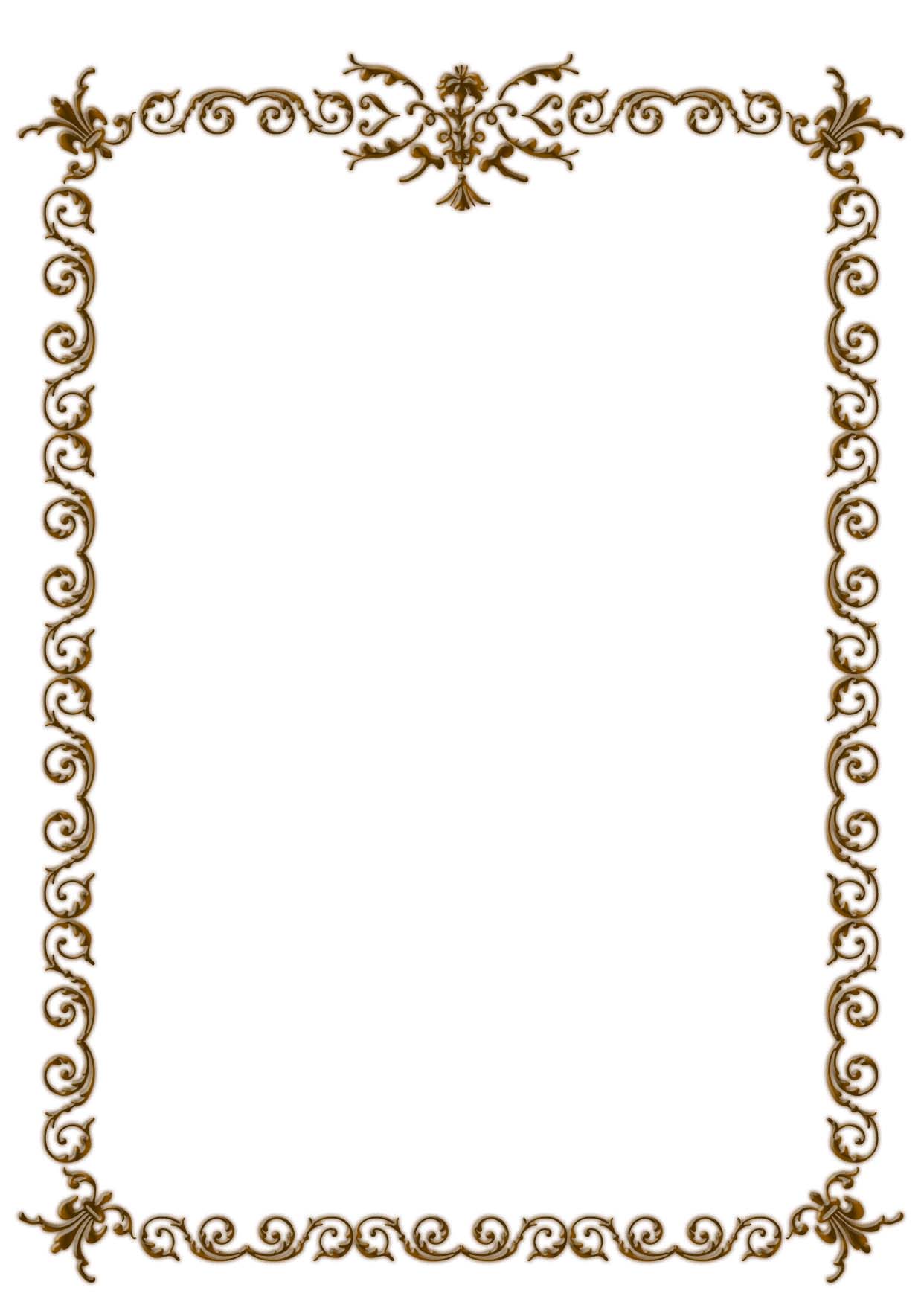  獎狀查   ○○○   乙員，在本會服務期間，主動負責，協調合作，任勞任怨，貢獻社會不遺餘力，表現傑出當選年度「志工楷模」，足堪表揚，良好典範，列入隊史，永難忘懷。中華民國紅十字會水上安全工作大隊  會長   ○○○        